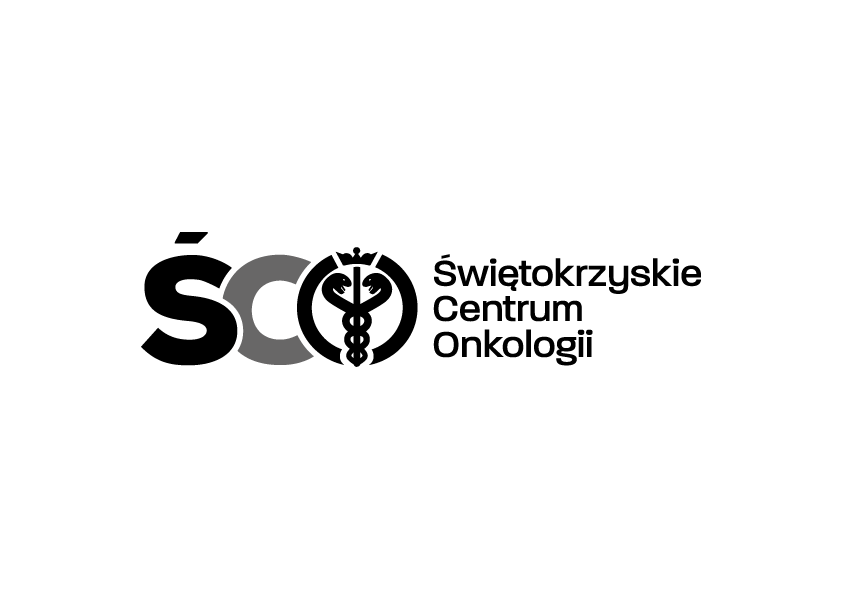 Adres: ul. Artwińskiego 3C, 25-734 Kielce  Sekcja Zamówień Publicznychtel.: (0-41) 36-74-474   fax.: (0-41) 36-74071/481strona www: http://www.onkol.kielce.pl/ Email:zampubl@onkol.kielce.											Kielce 24.04.2018 r. 										WSZYSCY WYKONAWCYZmiana treści Specyfikacji Istotnych Warunków Zamówienia Dotyczy postępowania: AZP 241-37/19Dot. przetarg nieograniczony o wartości powyżej kwot określonych w przepisach wydanych na podstawie art. 11 ust. 8 ustawy Prawo zamówień publicznych na „Zakup wraz z dostawą leków onkologicznych, leków ogólnych, immunoglobuliny, narzędzi jednorazowych dla Apteki Szpitalnej Świętokrzyskiego Centrum Onkologii w Kielcach.”.  Na podstawie art. 38 ust. 4 ustawy Prawo zamówień publicznych (t.j. Dz. U. z 2017 r. poz. 1579), Zamawiający zmienia treść SIWZ poprzez doprecyzowanie udzielonej w dniu 10.04.2019 r. odpowiedzi na pytanie nr 14 dotyczące pakietu nr 13, która przyjmuje brzmienie: „Zamawiający dopuszcza”.Powyższa zmiana jest wiążące dla wszystkich uczestników postępowania i należy ją uwzględnić w składanej ofercie.                                                                                            Z poważaniem					Z-ca Dyrektora ds. Finansowo-Administracyjnych 							   mgr Teresa Czernecka 